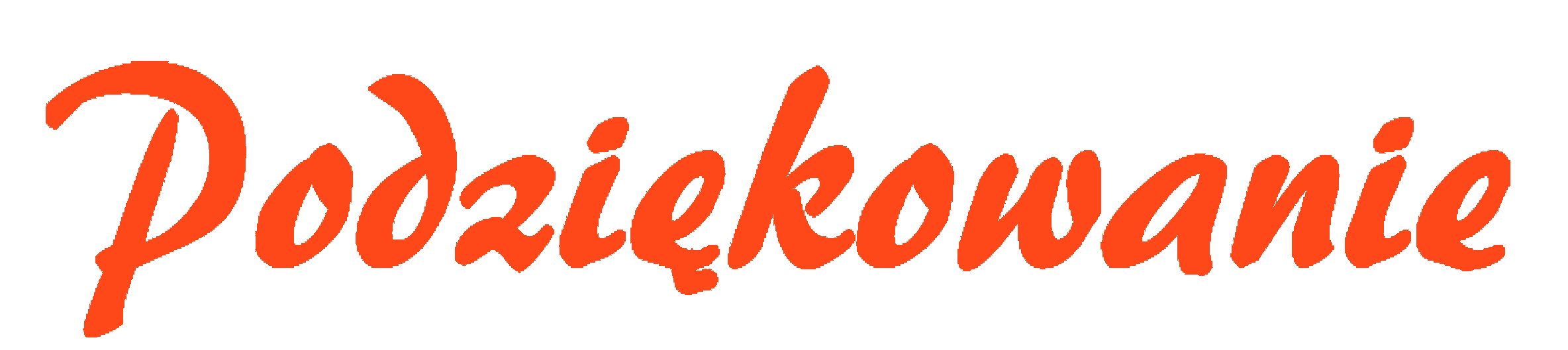 dla
Rodziców i Przyjaciół naszej szkoły
za zaangażowanie i pomoc udzielone 
Szkole Podstawowej nr 56
przy  organizacji zwycięskiej edycji 
Budżetu Obywatelskiego 2017/2018- 
Projekt „Od przedszkola do seniora”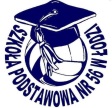 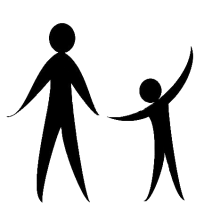 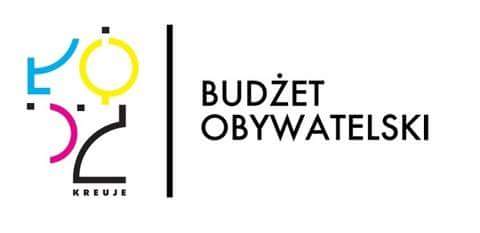  „Bądźmy wdzięczni wobec ludzi, 
którzy czynią nas szczęśliwymi. 
Oni są uroczymi ogrodnikami, 
dzięki którym nasze dusze rozkwitają.” 
-Marcel ProustDyrekcja oraz Rada Pedagogiczna
Szkoły Podstawowej nr 56 w Łodzi
im. Bronisława Czecha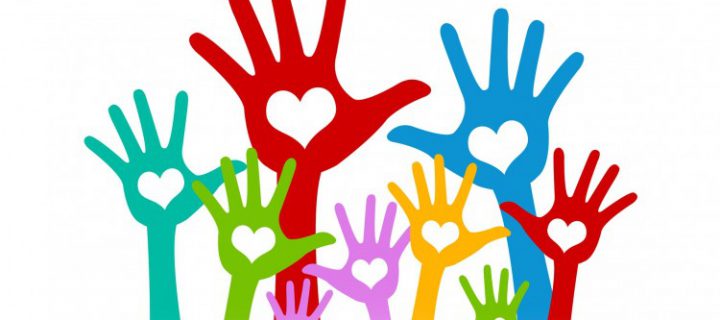 